Surat Permohonan Upload Buku Pada Repositroy.ut.ac.idJudul Buku		: Manajemen PemasaranPengarang		: Cynthia Ayu Manggarani; Rudy Badrudin; Shine Pintor Siolemba PatiroPenerbit		: K-MediaTahun Terbit		: 2021Menyatakan bahwa buku tersebut diajukan oleh penulis untuk di upload pada repository.ut.ac.id. Demikian atas perhatian dan kerjasamanya diucapkan terima kasih Tanda tangan Penulis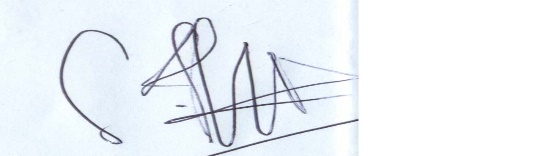 Shine Pintor Siolemba Patiro